Регистрация на сайте gosuslugi.ruДля авторизации в системе электронных журналов и дневников через ЕСИА (единую систему идентификации и аутентификации) необходимо иметь учётную запись на сайте gosuslugi.ru.Регистрация на портале «Госуслуги» состоит из трех этапов:Этап 1. Регистрация Упрощенной учетной записи.Этап 2. Подтверждение личных данных — создание Стандартной учетной записи.Этап 3. Подтверждение личностиВы можете посмотреть видео с подробным описание регистрации по ссылке.  Регистрация Упрощенной учетной записи.Введите в адресной строке браузера  адрес сайта gosuslugi.ru. Нажмите кнопку «Зарегистрироваться» на главной странице портала (рис.1).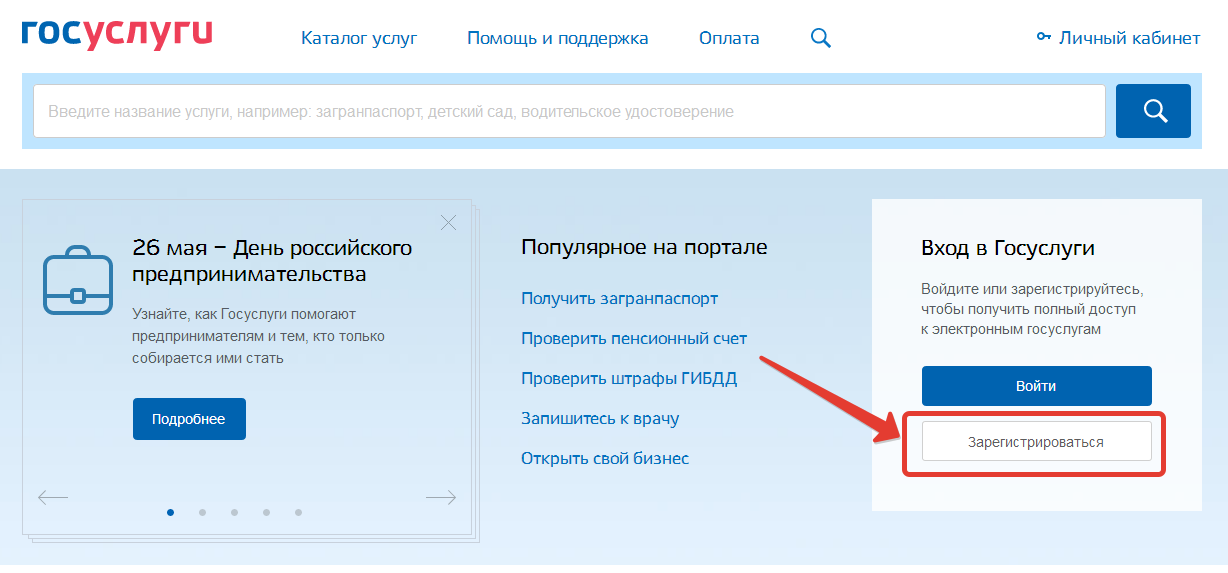 Рисунок  – Регистрация на сайте gosuslugi.ruВ регистрационной форме укажите имя, фамилию, номер мобильного телефона или адрес электронной почты и нажмите «Зарегистрироваться» (рис.2).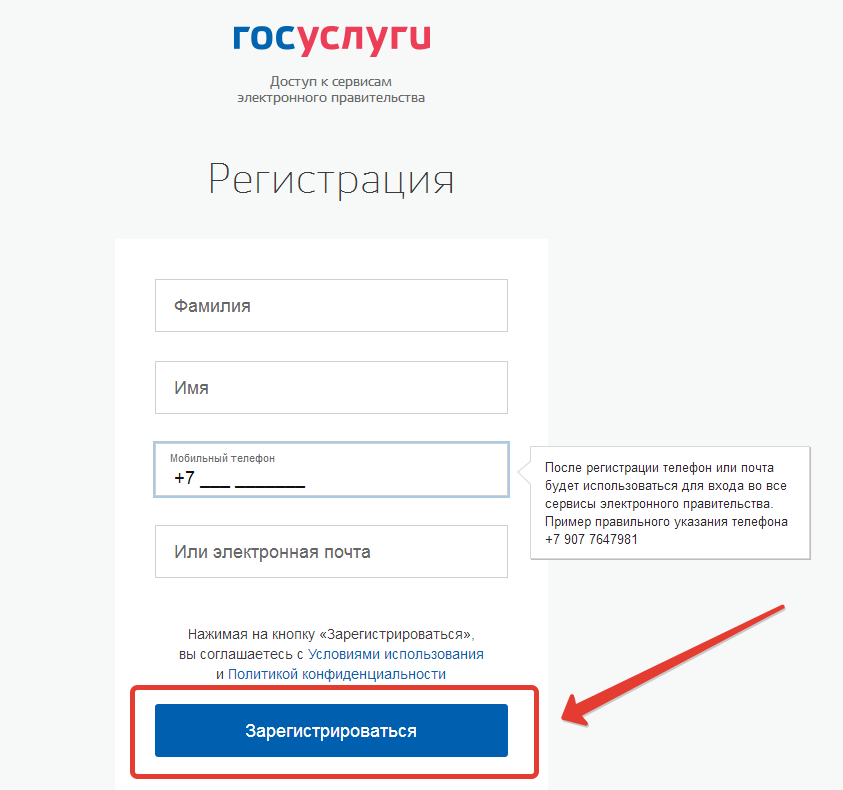 Рисунок  – Заполнение регистрационных данныхПоля «Фамилия» и «Имя» могут содержать буквы русского или латинского алфавита, цифры,  дефис, пробел, апостроф, точку. Недопустимо одновременно использовать русские и латинские буквы.В поле «Мобильный телефон» можно вводить только арабские цифры: [+7 (123) 456-78-90].После подтверждения ввода данных, на указанный электронный адрес придет ссылка для перехода к созданию пароля (рис.3). Если в качестве контакта Вы указали номер мобильного телефона, вам будет направлен код подтверждения, который нужно ввести перед созданием пароля.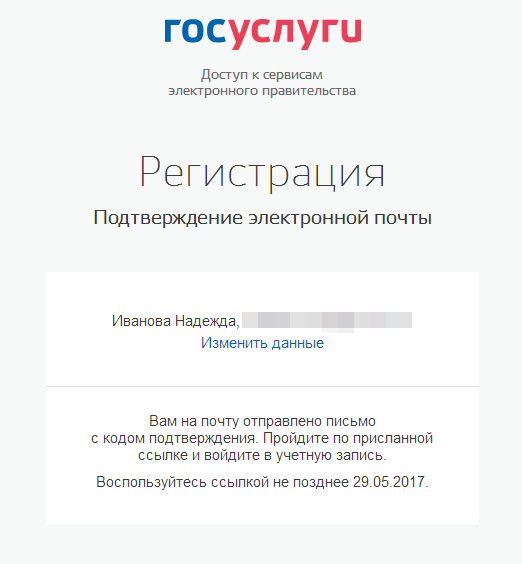 Рисунок  – Подтверждение электронной почты или телефонаНеобходимо зайти в указанный почтовый ящик и нажать «Подтвердить почту». После этого придумать пароль и нажать «Готово» (рис.4).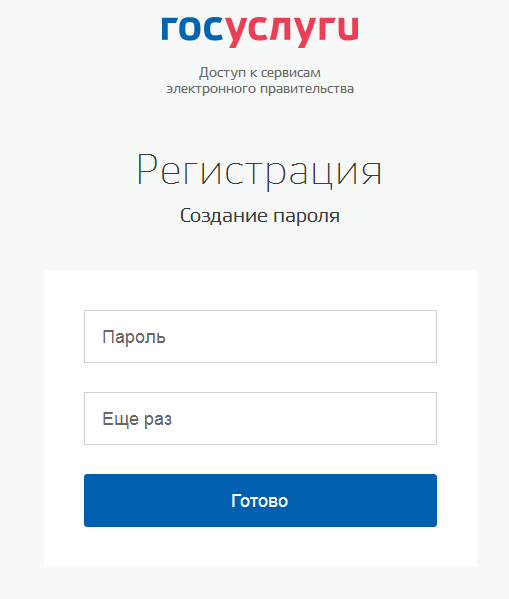 Рисунок  – Ввод пароляВ качестве логина для входа на портал «Госуслуги» используется номер мобильного телефона или адрес электронной почты. После того, как вы укажете в профиле данные личных документов, можно будет выбрать вход по СНИЛС. Подтверждение личных данных — создание Стандартной учетной записи.Заполните профиль пользователя — укажите СНИЛС и данные документа, удостоверяющего личность (Паспорт гражданина РФ, для иностранных граждан — документ иностранного государства). Данные проходят проверку в ФМС РФ и Пенсионном фонде РФ. На ваш электронный адрес будет направлено уведомление о результатах проверки.Переход к редактированию профиля осуществляется из личного кабинета. Нажимаем «Показать все данные» (рис.5).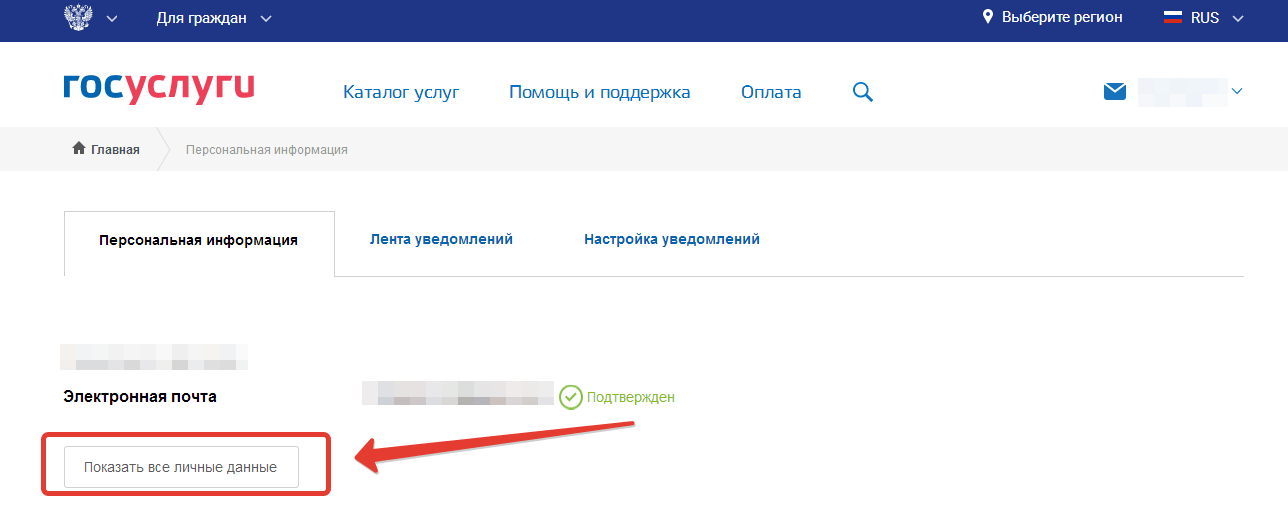 Рисунок  – Переход к заполнению профиляДалее «Редактировать»  около основной информации или «Заполнить профиль» (рис.6).Рисунок  – Переход к редактированию данных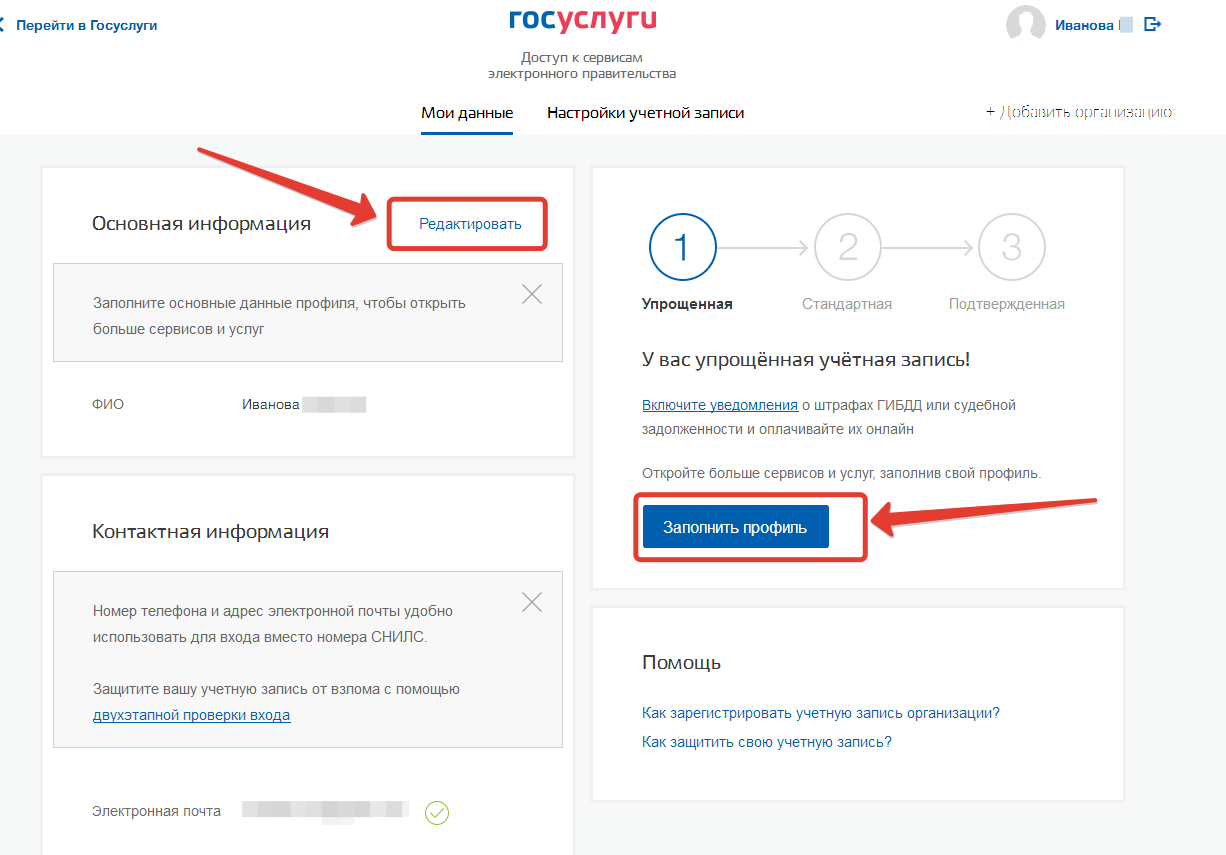 Указать необходимые данные, после чего нажать «Сохранить» (рис.7). 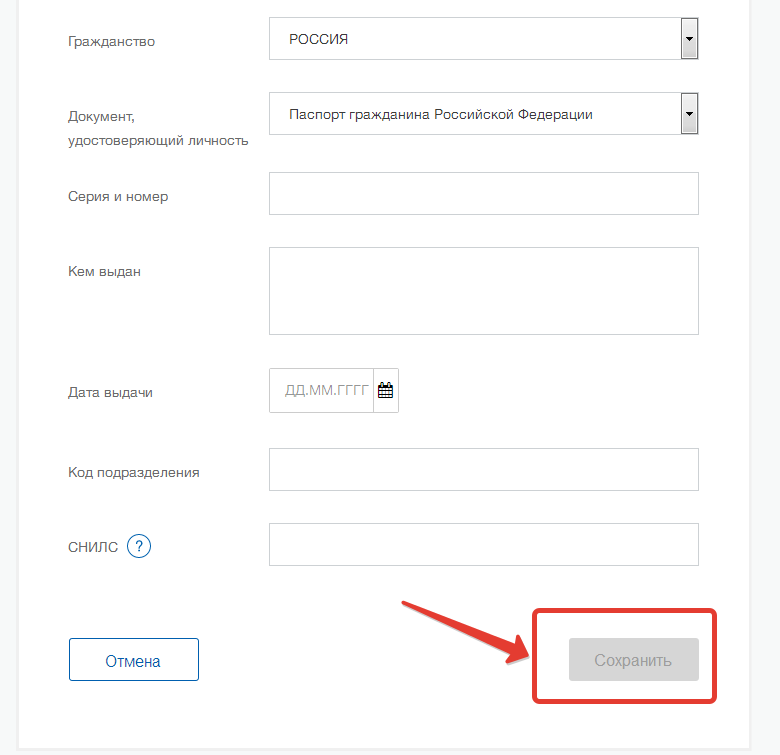 Рисунок  – Сохранение данных профиляПримечание – для работы с системой электронных журналов и дневников в профиле пользователя на сайте gosuslugi.ru обязательно должен быть указан СНИЛС. Подтверждение личности — создание Подтвержденной учетной записи.Для оформления Подтвержденной учетной записи с полным доступом ко всем электронным государственным услугам нужно пройти подтверждение личности одним из способов:обратиться в Центр обслуживания (список центров обслуживания доступен по ссылке);получить код подтверждения личности по почте;воспользоваться Усиленной квалифицированной электронной подписью или Универсальной электронной картой (УЭК).Также возможна регистрация пользователя в Центре обслуживания — в этом случае будет сразу создана Подтвержденная учетная запись.Авторизация в системе через ЕСИАНа странице авторизации нажмите «Войти через ЕСИА».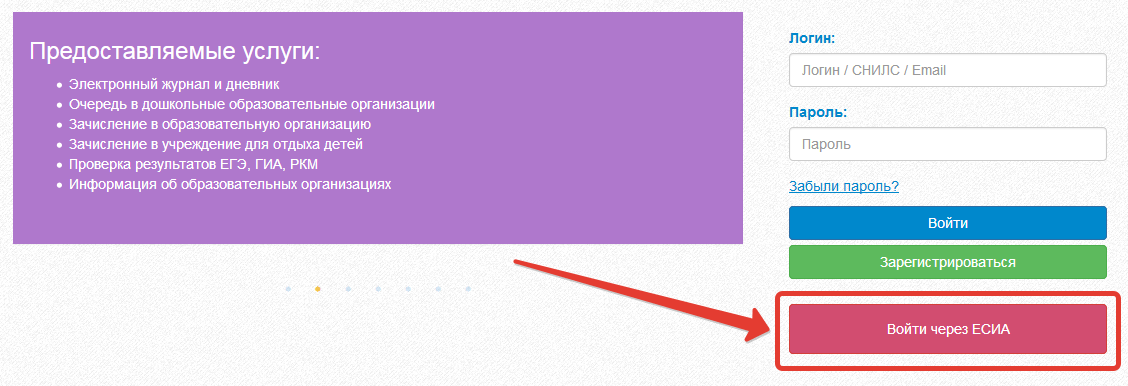 Рисунок 8 – Вход через ЕСИАВведите логин и пароль учётной записи госуслуг и нажмите «Войти» (рис.9).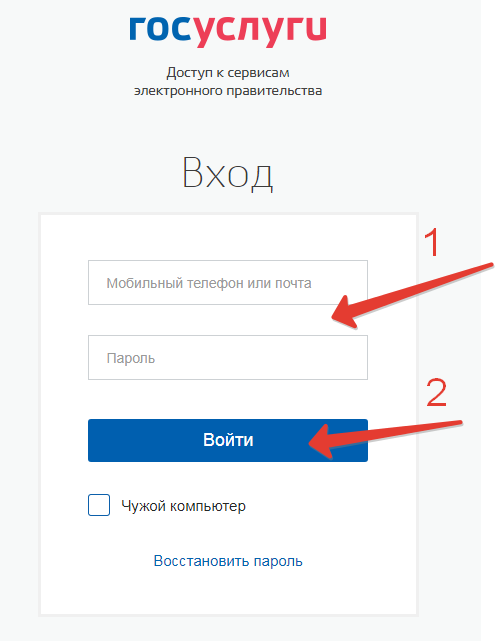 Рисунок  – Вход через ЕСИАДля доступа к электронным журналам и дневникам необходимо войти как частное лицо (рис. 10).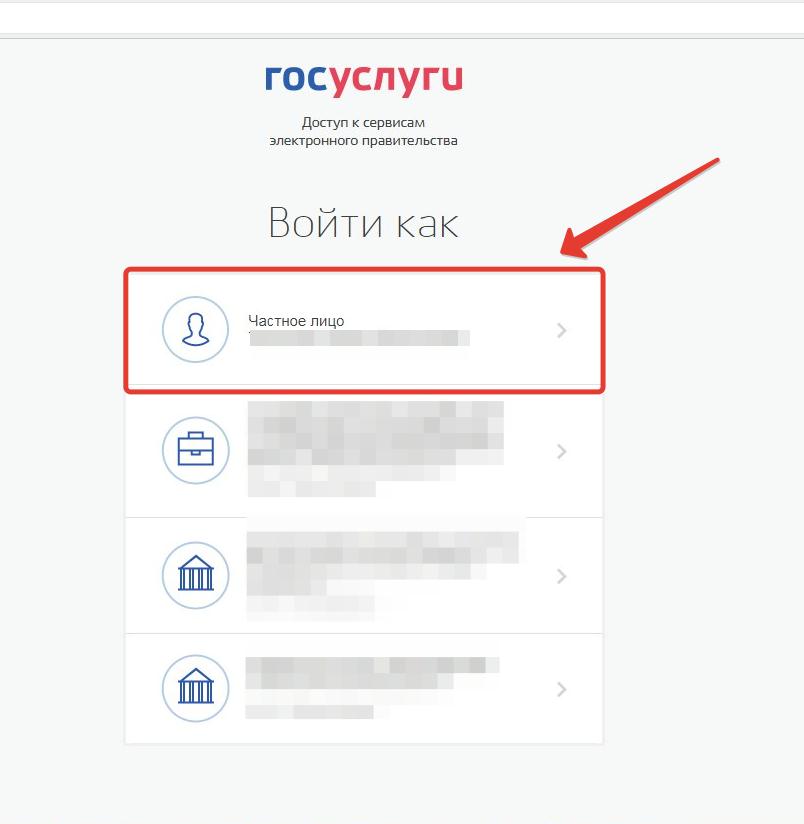 Рисунок  – Вход как частное лицоСистема запросит данные Вашего профиля на сайте госуслуг, нажмите «Предоставить» (рис.11).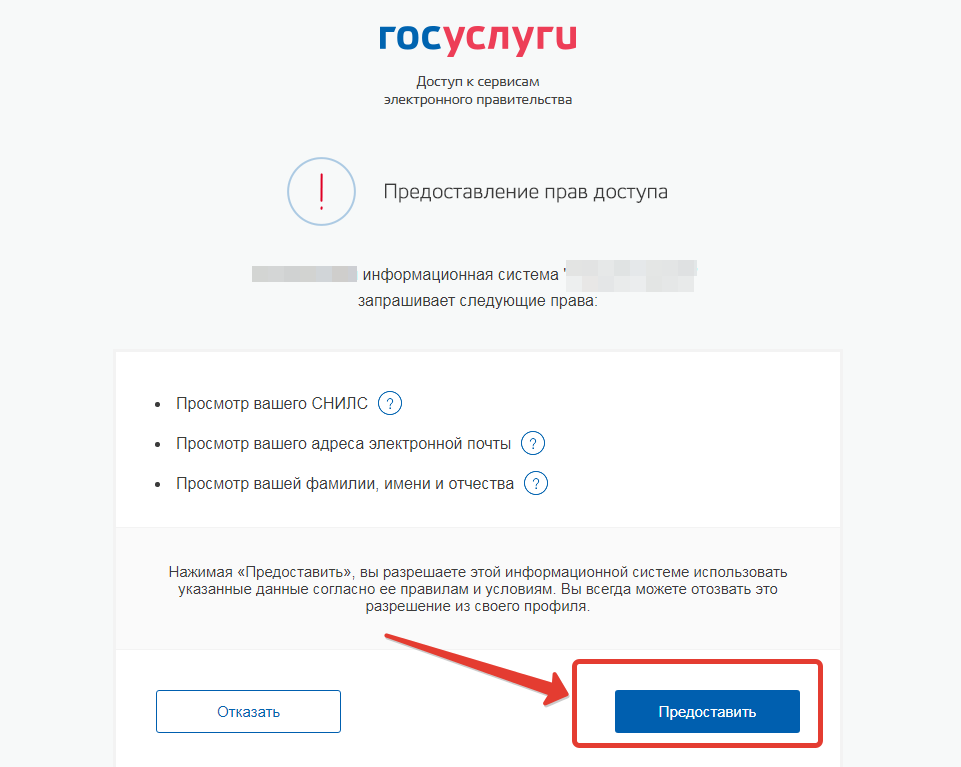 Рисунок 11 – Предоставление данныхПримечание – Чтобы иметь доступ к электронному дневнику, в профиле пользователя на сайте госуслуг должен быть указан Ваш СНИЛС. Этот же СНИЛС должен быть прописан Вам в школе.